Dreiecke VII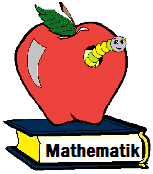 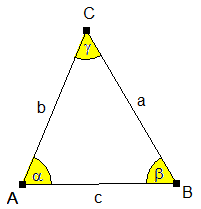 1. Aufgabe: Zeichne alle genannten Dreiecke 
(s. Planskizze)vollständig auf dieses Blatt.  Konstruiere gleichseitige Dreiecke.a) ru = 6 dm			Maßstab: ________Konstruktionsbeschreibung: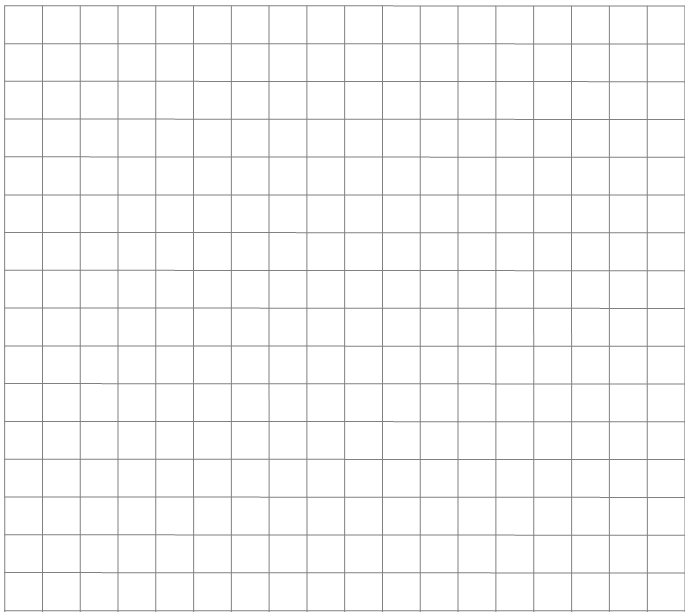 b) du = 8,4 m				Maßstab: ________Konstruktionsbeschreibung:c) ru = 32 mm				Maßstab: ________Konstruktionsbeschreibung